WIELKANOC-KURCZAKI I JAJKA   (08.04.2020)Witam Wszystkich bardzo serdecznie  Na początek chciałabym Wam zadać zagadki: Gdy się schowa za chmury świat staje się ponury,            A weselej jest na świecie kiedy śmieje się z góry (słońce)Co buduje każdy ptak, by chować pisklęta ,       a tylko kukułka o tym nie pamięta (gniazdo)Gdy skorupka pęka wychodzi z jajeczka,Wygląda jak żółta puszyta kuleczka (kurczaczek)Spójrzcie na obrazek poniżej i spróbujecie opisać jak wygląda kurczaczek, z czego się wykluwa.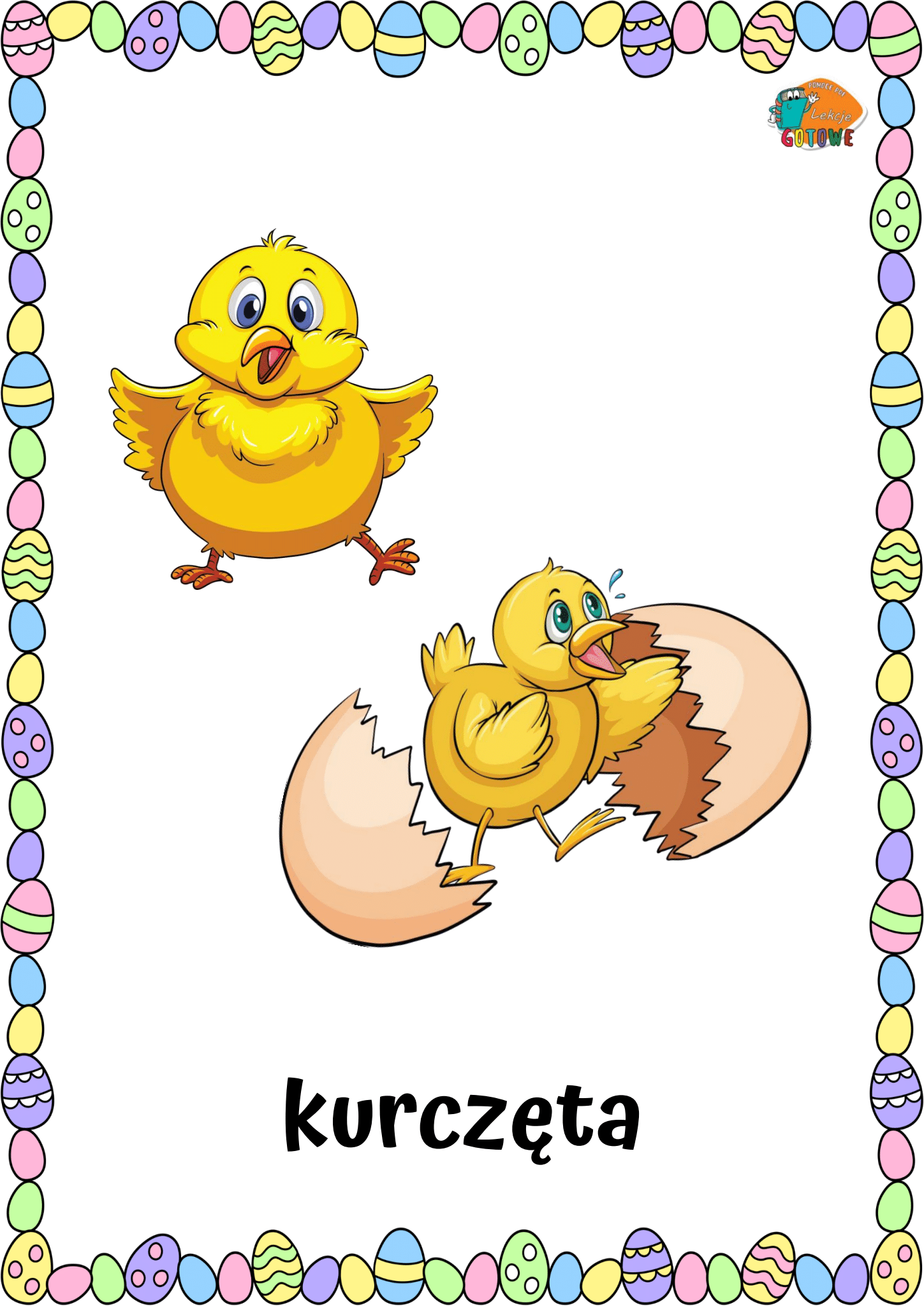 Na koniec chciałabym Wam zaproponować rysowanie kurczaczka po śladzie i pokolorowanie go. Podczas wykonywania pracy proponuje Wam zaśpiewanie piosenki „Żółty Kurczaczek”Pozdrawiam Was serdecznie, Pani Ola  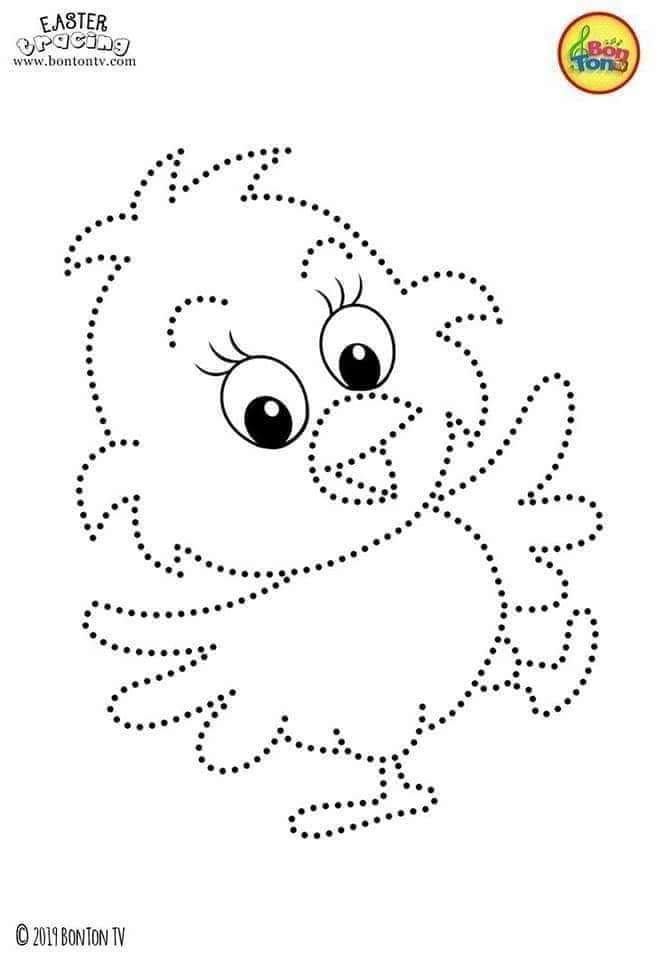 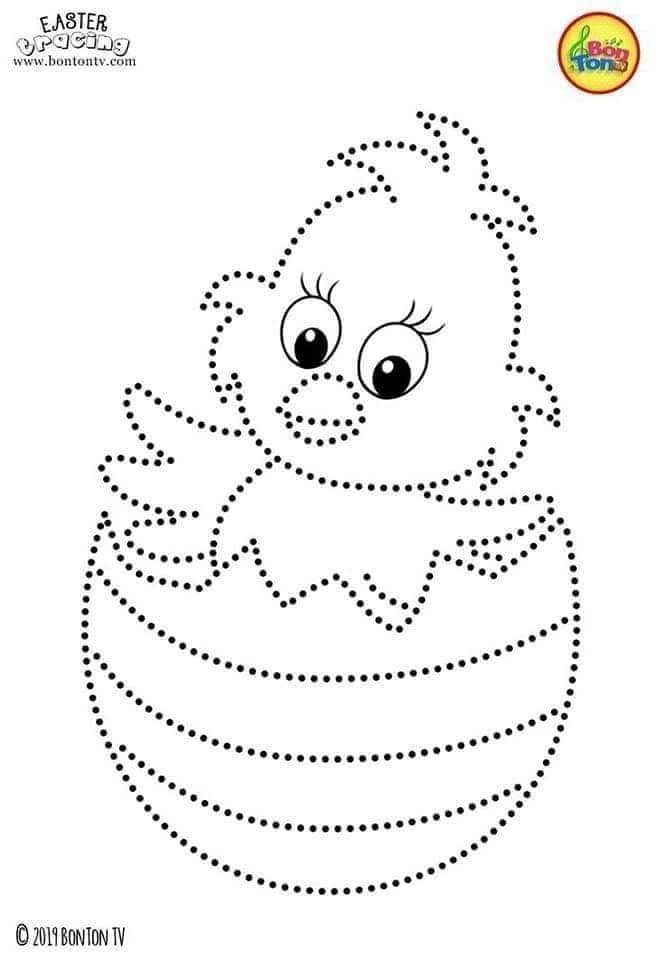 